Character ChartWho are the characters (people) in The Great Gatsby?Character NameTheir role in the story (relationships)Describe them (looks, age, boy or girl, rich or poor, how do they act)Nick Carraway 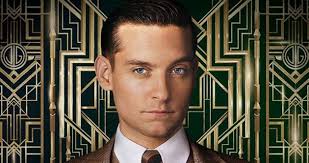 Jay Gatsby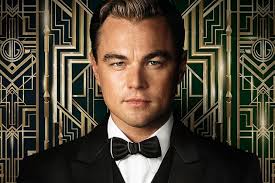 Daisy Buchanan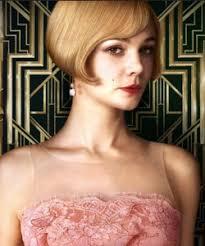 Tom Buchanan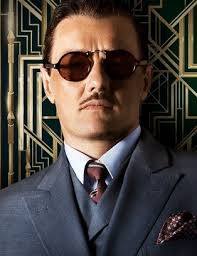 Jordan Baker 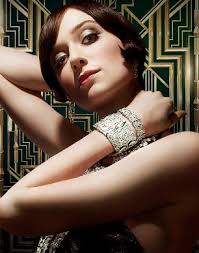 Myrtle Wilson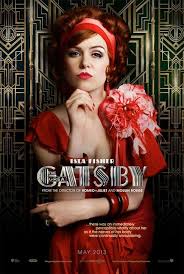 George Wilson 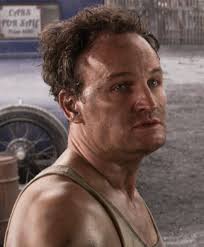 Meyer Wolfsheim 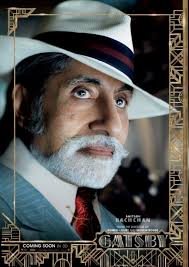 